Уважаемые родители!Администрация ГАПОУ МО ПК «Московия» разъясняет, что  с 21 марта 2020 года по 12 апреля 2020 года включительно приостановлено  посещение обучающимся  ГАПОУ МО «Профессиональный колледж «МОСКОВИЯ» учебных занятий. Учебный процесс будет организован исключительно с применением электронных и дистанционных образовательных ресурсов. С целью обеспечения освоения образовательных программ в полном объёме на данный период организовано дистанционное обучение  на платформе «Цифровой колледж Подмосковья».Сайт: https://e-learning.tspk-mo.ru/mck/.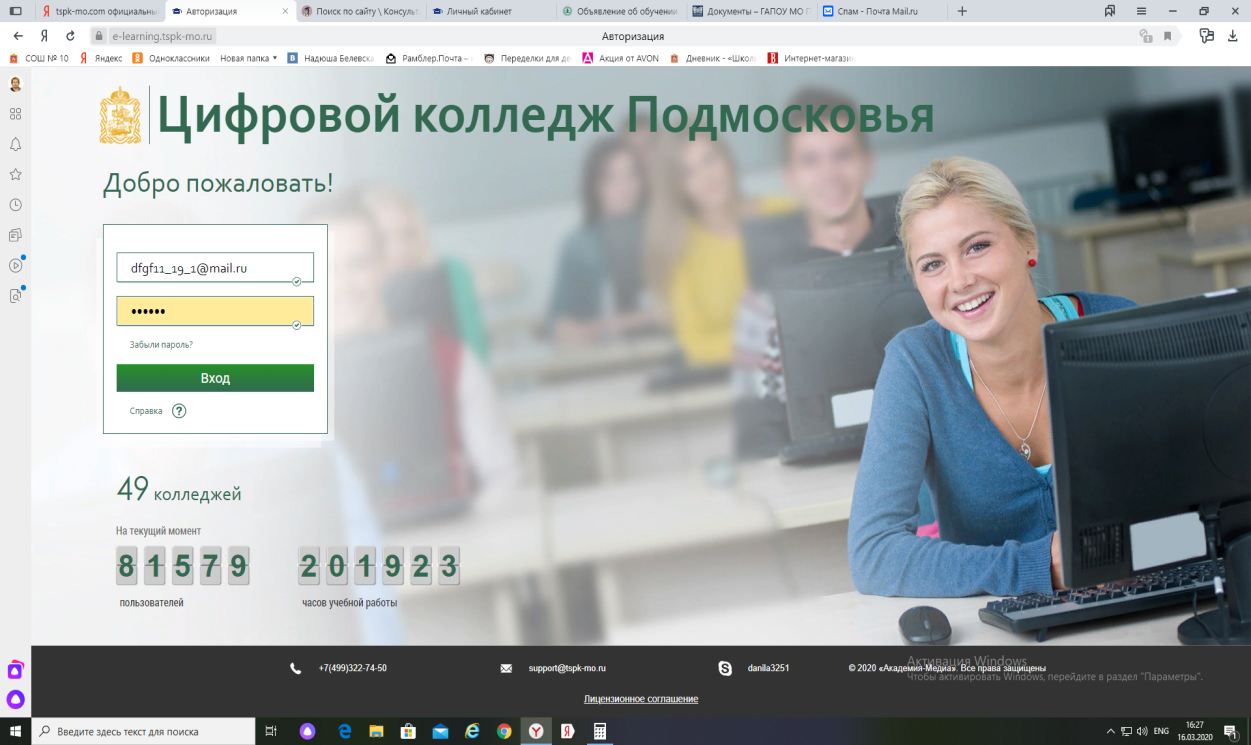 В электронном журнале каждый обучающийся в личном кабинете имеет возможность получать задания, файлы с теоретическим  материалом, лекциями, практичскими заданиями и т.д.Личный кабинет студента. Окошко «Электронный журнал НОВЫЙ»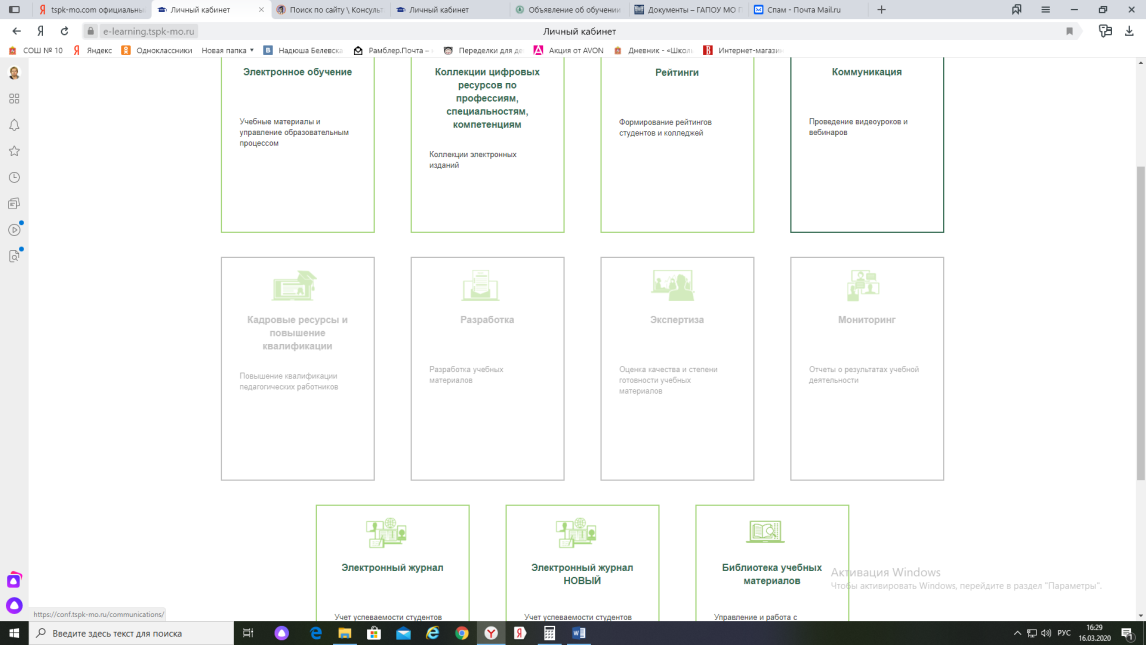 Страница студента по выбранной дисциплине.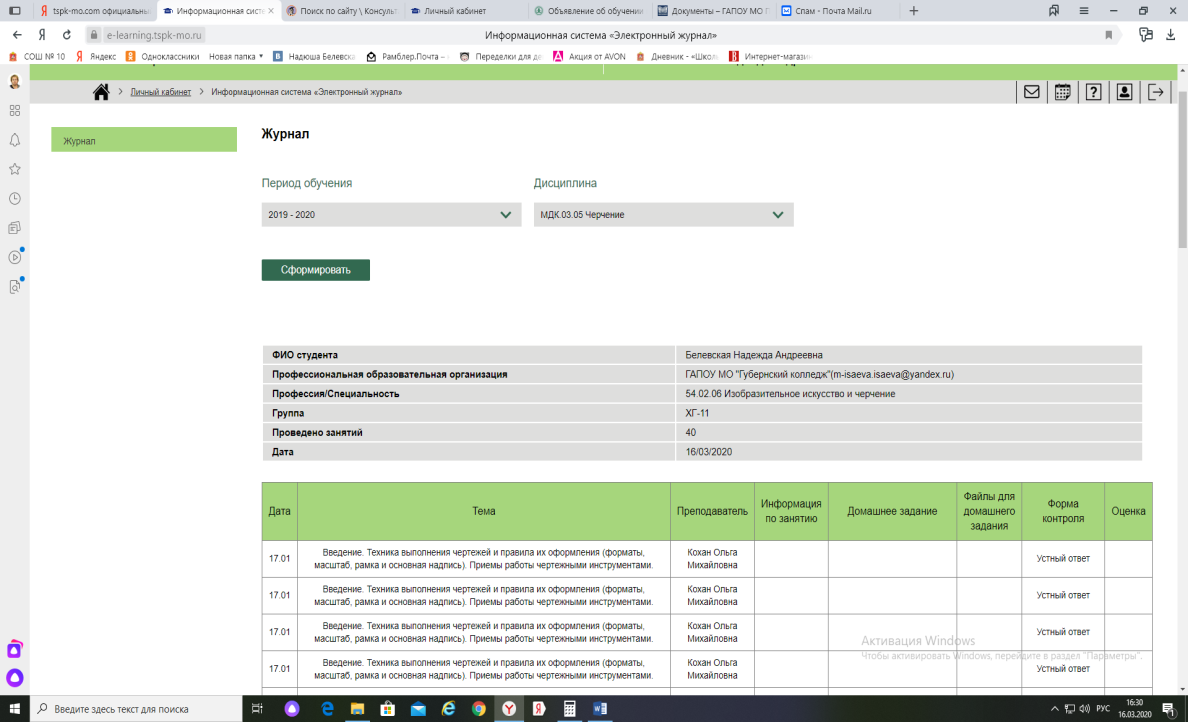 В электронном  журнале преподаватель направит студенту  учебные материалы (лекции,  презентации), укажет станицы учебников и учебных пособий,  которые необходимо изучить.При записи домашнего задания преподаватель укажет адрес электронной почты, на которую студентам необходимо направлять выполненные задания и сроки выполнения.Варианты заданий в формате дистанционного обучения могут быть разными:организация изучения онлайн курсов на платформе «Цифровой колледж Подмосковья» (указываются ЭУМК, виртуальный практикум, разделы, темы);подготовка презентации по теме;составление опорного конспекта, составление развернутого плана ответа по теме (указываются страницы, разделы учебника, пособия);составление контрольных вопросов, составление собственных заданий и др.(указываются страницы, разделы учебника, пособия);работа над проектом (указывается тема);выполнение тестовых задний.Обучающимся необходимо внимательно ознакомиться с заданиями и прикреплёнными файлами, изучить теоретический материал. Выполненные задания направляются на указанный преподавателем электронный адрес.Отметка за работу, выполненную дистанционно, будет выставлена в графу журнала, соответствующую теме учебного занятия.Так же обучающимся будет предложено выполнять задания и изучать теоретический материал на основе подключенных электронных онлайн курсов и  иных информационных и электронных ресурсов.